Томская область Администрация закрытого административно-территориального образования СеверскУправление образованияМуниципальное бюджетное общеобразовательное учреждение«Средняя общеобразовательная школа № 89». Северск, Томская область, ул. Строителей, 38телефон и факс 8 (382-3) 54-17-75; sch89@sibmail.com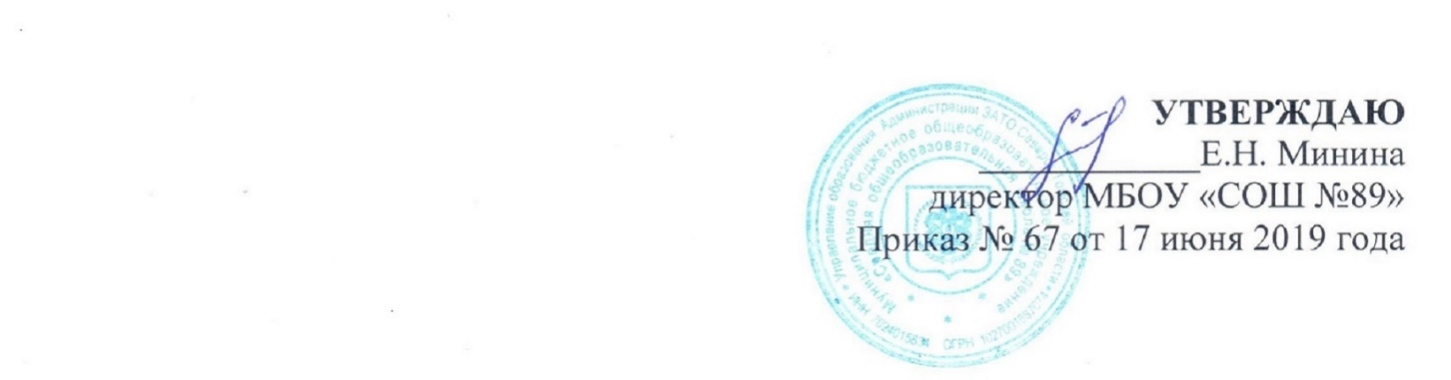 РАБОЧАЯ ПРОГРАММА«Русский язык 10 класс»Составитель: Титова Е.Н.2019- 2020 учебный годСодержаниеПояснительная запискаРабочая программа по математике разработана в соответствии с ФГОС СОО, на основе примерной программы «Русскийязык.10—11классы.Базовый уровень» под редакцией Н.Г. Гольцовой, ориентировано на учебное пособие «Русский язык 10-11 классы. Часть1»Цели учебного предмета:формирование российской гражданской идентичности обучающегося средствами русского языка и литературы;воспитание уважения к родному языку, сознательного отношения к нему как явлению культуры;сформированность представлений о роли языка в жизни общества, государства; приобщение через изучение русского языка и литературы  к  ценностям национальной и мировой культуры; формирование нравственного сознания и поведения на основе усвоения общечеловеческих ценностей;способность свободно общаться в различных формах и форматах и на разные темы; свободно использовать словарный запас;готовность и способность обучающихся к саморазвитию и личностному самоопределению;владение навыками самоанализа и самооценки на основе наблюдений за собственной речью;сформированность устойчивого интереса к чтению как средству познания, в том числе средству познания основ своей и других культур и уважительного отношения к ним;сформированность понятий о нормах русского литературного языка и умелое использование богатейших возможностей русского языка при соблюдении языковых норм;сформированность представлений об изобразительно-выразительных возможностях русского языка, умение правильно и уместно их использовать в разных условиях общения;владение умением анализировать текст с точки зрения наличия в нём явной и скрытой, основной и второстепенной информации;владение умением представлять тексты в виде тезисов, конспектов, аннотаций, рефератов, сочинений различных жанров;сформированность умений написания текстов различных жанров на различные темы, в том числе демонстрирующих творческие способности обучающегося;сформированность навыков различных видов анализа литературных произведений (в том числе языкового анализа художественного текста);владение навыками анализа художественных произведений с учётом их жанрово-родовой специфики; осознания художественной картины жизни, созданной в литературном произведении, в единстве эмоционально-личностного восприятия и интеллектуального понимания;сформированность представлений о системе стилей языка художественной литературы;способность выявлять в художественных текстах образы, темы и проблемы и выражать своё отношение к ним в развёрнутых аргументированных устных и письменных высказываниях.Одна из важнейших задач обучения русскому языку в старших классах заключается в том, чтобы учащиеся мог ли более полноценно и многоаспектно использовать языковой анализ образцовых художественных текстов, изучаемых в школе. Такая работа будет служить основой для обогащения речи учащихся, развития их творческих способностей, эффективным способом приобщения учащихся к нравственным, эстетическим, мировоззренческим ценностям литературы, что окажет положительное влияние на формирование личности учащихся.Планируемые результаты изучения учебного предметаПрограмма позволяет добиваться следующих результатов освоения образовательной программы основного общего образования:Личностные:сформированность гармоничной языковой личности, способной посредством усвоения языка впитать в себя уважение к нравственным ценностям русского народа, русской многовековой культуре, толерантное отношение к языку и культуре народов многонациональной России и усвоение форм толерантного поведения в поликультурном мире;через осознанное освоение лексического богатства русского языка, получившего образцовое воплощение в литературных произведениях отечественной классики, формирование личности, несущей звание гражданина России, умеющей любить и ценить малую родину, связывающей своё будущее с развитием своего края, города, села;посредством выявления языковых особенностей произведений русской литературы, несущей мощнейший гуманистический заряд, формирование нравственного сознания и поведения на основе усвоения общечеловеческих ценностей;через понимание эстетических основ художественного текста, выраженных языковыми средствами, приобщение обучающихся к эстетическому отношению к миру, сформированность основ экологического сознания, понимаемого относительно изучения русского языка как неприменение речевой агрессии и умение противостоять речевой агрессии посредством организации гармонизирующего диалога, осознания необходимости саморазвития и самовоспитания в соответствии с общечеловеческими ценностями и идеалами гражданского общества;через усвоение научных основ изучения русского языка обеспечение понимания его системности, выявление взаимосвязи его разделов и уровней сформированность мировоззрения, соответствующего современному уровню развития науки и общественной практики;обеспечение готовности и способности к образованию, в том числе самообразованию, на протяжении всей жизниМетапредметные:способность и готовность к продуктивному общению и эффективному взаимодействию на основе адекватного речевого поведения, правильного применения этикетных формул вежливого общения, умения выбирать языковые средства, уместные в конкретной речевой ситуации;обеспечение научного исследования и самостоятельной проектной деятельности языковыми средствами оформления поисковой работы, владение соответствующими стилями речи;освоение навыков научного мышления посредством освоения учебного материала, аналитической работы с текстами различной направленности и стилевой принадлежности, реферирования, тезирования, выявления основной мысли и приводимых аргументов;приобретениеуменийсамостоятельногопоискарешенийиответственностизапринятоерешениевходеведенияисследовательской и проектной деятельности по предложенным лингвистическим, межпредметным, этнокультурным и поликультурным темам проектов;овладение качествами хорошей речи как основе логичного, последовательного, целесообразного оформления собственной точки зрения, использование соответствующих речевых средств;владение умениями работы с информацией (поиск, хранение, использование);владение речемыслительными операциями (интерпретация, поиск аналогий; выдвижение гипотезы, научный аппарат обоснования и опровержения),  необходимыми  для  работы  с информацией;формирование навыка познавательной рефлексии как осознания правильности, целесообразности, эффективности и экологичности совершаемых действий и мыслительных процессов за счёт  выполняемых  в  рамках  программы  проектных и исследовательских работ, аналитических лингвистических упражнений и аналитико-синтетических заданий к фрагментам предложенных текстов нравственно-этической, социально значимой и научно-публицистической тематики.Предметные:сформированность понятий «национальный  русский язык» и «русский литературный язык»;понимание характера обязательности, вариативности, допустимости в применении норм литературного языка; закрепление навыка соблюдения языковых норм в речи в ходе повседневного бытового, учебного, научного, делового общения;владение на основе полученных знаний о нормах русского литературного языка навыками самоанализа и самооценки собственной произвольной речи или воспроизведённой речи;владение умением анализировать текст с точки зрения содержащейся в нём информации (основная/второстепенная, явная/скрытая);умение представлять текст в виде тезисов, конспектов, рефератов, сочинений разных жанров, а содержание грамматических правил — в виде таблиц, алгоритмов, свёрнутых алгоритмических предписаний;более глубокое и детальное знание содержания произведений художественной литературы;способность выявлять в художественных текстах образы, темы и проблемы и выражать своё к ним отношение в развёрнутых аргументированных устных и письменных высказываниях;знание изобразительно-выразительных средств русского языка и умение их применять;осознание художественной картины мира, созданной в литературном произведении в единстве эмоционального личностного и интеллектуального понимания.Ученик научится:различать основные единицы языка, их признаки и взаимосвязь;применять орфоэпические, лексические, грамматические, орфографические и пунктуационные нормы современного русского литературного языка;извлекать необходимую информацию из различных источников: учебно-научных текстов, средств массовой информации, в том числе представленных в электронном виде на различных информационных носителях, официально-деловых текстов, справочной литературы;владеть приёмами информационной переработки прочитанных и прослушанных текстов и представлять их в виде тезисов, конспектов, аннотаций, рефератов, редактировать собственные тексты,выступатьперед аудиторией с докладом;анализировать и оценивать речевые высказывания с точки зрения их соответствия виду и ситуации общения, успешности в достижении прогнозируемого результата, анализировать причины коммуникативных неудач, уметь их объяснять и предупреждать их возникновение;употреблять языковые средства в соответствии с ситуацией и сферой речевого общения;анализировать научные (учебно-научные, научно-популярные), официально-деловые, публицистические тексты и тексты других функциональных разновидностей языка с точки зрения специфики использования в них лексических, морфологических, синтаксических средств;распознавать тексты научного, официально-делового, публицистического стилей и тексты других функциональных разновидностей языка по их экстралингвистическим и лингвистическим признакам;создавать учебно-научные, официально-деловые, публицистические тексты (в устной и письменной форме) и тексты других функциональных разновидностей языка с учётом внеязыковых требований, предъявляемых к ним, и в соответствии со спецификой употребления языковых средств;выявлять отличительные особенности языка художественной литературы в сравнении с другими функциональными разновидностям и языка;проводить анализ фрагментов прозаических и поэтических текстов с точки зрения темы, идеи, использованных изобразительно-выразительных средств;анализировать и оценивать речевые высказывания с точки зрения коммуникативной целесообразности, точности, чистоты, богатства, выразительности, соответствия литературным нормам;использовать синонимические ресурсы русского языка для более точного выражения мысли и усиления выразительности речи;осуществлять выбор наиболее точных языковых средств в соответствии со сферами и ситуациями речевого общения;соблюдать в собственной речевой практике основные орфоэпические, лексические, грамматические и стилистические нормы современного русского литературного языка;осуществлять речевой самоконтроль; анализировать собственную речь с точки зрения её эффективности в достижении поставленных коммуникативных задач;владеть разными способами редактирования текстов;соблюдать нормы речевого поведения в социально-культурной, официально-деловой и учебно-научной сферах общения;уместно использовать правила русского речевого этикета в учебной деятельности и повседневной жизни;опознавать единицы языка с национально-культурным компонентом значения в произведениях художественной литературы и исторических текстах;с помощью лингвистических словарей (толковых, этимологических и др.) объяснять значение единиц языка с национально-культурным компонентом.Содержание учебного предметаУчебный предмет «Русский язык и литература» входит в предметную область «Филология» и является обязательным компонентом базисного учебного плана. Изучение курса рассчитано на 68 ч (34 учебных часов в 10 классе и 34 учебных часов в 11 классе — 1 ч в неделю). Завершается освоение курса обязательной государственной (итоговой) аттестацией в форме Единого государственного экзамена (ЕГЭ).10 классВведение (1ч)Русский язык среди языков мира. Богатство и выразительность русского языка. Русские писатели о выразительности русского языка. Русский язык как государственный язык Российской Федерации и язык межнационального общения народов России. Русский язык как один из мировых языков. Литературный язык как высшая форма существования национального языка. Понятие нормы литературного языка. Типы норм литературного языка. Норма и культура речи. Понятие о функциональных разновидностях (стилях); основные функциональные стили современного русского литературного языка.Лексика. Фразеология. Лексикография (5ч)Основные понятия и основные единицы лексики и фразеологии. Слово и его значение. Однозначность и многозначность слов. Изобразительно-выразительные средства русского языка. Омонимы и их употребление. Паронимы и их употребление. Синонимы и их употребление. Антонимы и их употребление. Происхождение лексики современного русского языка. Лексика общеупотребительная и лексика, имеющая ограниченную сферу употребления. Употребление устаревшей лексики и неологизмов. Фразеология. Фразеологические единицы и их употребление. Лексикография.Фонетика. Графика. Орфоэпия (2ч)Основные понятия фонетики, графики, орфоэпии. Звуки и буквы. Позиционные (фонетические) и исторические чередования звуков. Фонетический разбор. Орфоэпия. Основные правила произношения гласных и согласных звуков. Ударение.Морфемика и словообразование (2ч)Основные понятия морфемики и словообразования. Состав слова. Морфемы корневые и аффиксальные. Основа слова. Основы производные и непроизводные. Морфемный разбор слова. Словообразование. Морфологические способы словообразования. Понятие словообразовательной цепочки. Неморфологические способы словообразования. Словообразовательный разбор. Основные способы формообразования в современном русском языке.Морфология и орфография (22ч)Основные понятия морфологии и орфографии. Взаимосвязь морфологии и орфографии.ОрфографияПринципы русской орфографии. Морфологический принцип как ведущий принцип русской орфографии. Фонетические, традиционные и дифференцирующие написания. Проверяемые и непроверяемые безударные гласные в корне слова. Чередующиеся гласные в корне слова. Употребление гласных после шипящих. Употребление гласных после ц. Правописание звонких и глухих согласных. Правописание непроизносимых согласных и сочетаний сч, зч, шч, жч, стч, здч. Правописание двойных согласных. Правописание гласных и согласных в приставках. Приставки пре- и при- . Гласные и и ы после приставок. Употребление ъ и ь. Употребление прописных и строчных букв. Правила переноса слов.Самостоятельные части речиИмя существительное.(2ч)Имя существительное как часть речи.Лексико-грамматические разряды имён существительных. Род имён существительных. Распределение существительных по родам. Существительные общего рода. Определение и способы выражения рода несклоняемых имён существительных и аббревиатур. Число имён существительных. Падеж и склонение имён существительных. Морфологический разбор имён существительных. Правописание падежных окончаний имён существительных. Варианты падежных окончаний. Гласные в суффиксах имён существительных. Правописание сложных имён существительных. Составные наименования и их правописание.Имя прилагательное.(2ч)Имя прилагательное как часть речи. Лексико-грамматические разряды имён прилагательных. Качественные прилагательные. Сравнительная и превосходная степени качественных прилагательных. Простая (синтетическая) и сложные (аналитические) формы степеней сравнения. Стилистические особенности простых и сложных форм степеней сравнения. Полные и краткие формы качественных прилагательных. Особенности образования и употребления кратких прилагательных. Синонимия кратких и полных форм в функции сказуемого; их семантические и стилистические особенности. Прилагательные относительные и притяжательные. Особенности образования и употребления притяжательных прилагательных. Переход прилагательных из одного разряда в другой. Морфологический разбор имён прилагательных. Правописание окончаний имён прилагательных. Склонение качественных и относительных прилагательных. Особенности склонения притяжательных прилагательных на -ий. Правописание суффиксов имён прилагательных. Правописание н и нн в суффиксах имён прилагательных. Правописание сложных имён прилагательных.Имя числительное.(1ч) Имя числительное как часть речи. Лексико-грамматические разряды имён числительных. Простые, сложные и составные числительные. Морфологический разбор числительных. Особенности склонения имён числительных. Правописание имён числительных. Употребление имён числительных в речи. Особенности употребления собирательных числительных.Местоимение. (1ч) Местоимение как часть речи. Разряды местоимений. Значение, стилистические и грамматические особенности употребления местоимений. Морфологический разбор местоимений. Правописание местоимений.Глагол. (2ч)Глагол как часть речи. Основные грамматические категории и формы глагола Инфинитив как начальная форма глагола. Категория вида русского глагола. Переходность/непереходность глагола. Возвратные глаголы.Категория наклонения глагола. Наклонение изъявительное, повелительное, сослагательное (условное). Категория времени глагола. Спряжение глагола.Две основы глагола. Формообразование глагола. Морфологический разбор глаголов. Правописание глаголов.Причастие. (2ч) Причастие как особая глагольная форма. Признаки глагола и прилагательного у причастий. Морфологический разбор причастий. Образование причастий. Правописание суффиксов причастий. Н и нн в причастиях и отглагольных прилагательных. Переход причастий в прилагательные и существительные.Деепричастие. (1ч) Деепричастие как особая глагольная форма. Образование деепричастий. Морфологический разбор деепричастий. Переход деепричастий в наречия и предлоги.Наречие. (1ч)Наречие как часть речи. Разряды наречий. Морфологический разбор наречий. Правописание наречий. Гласные на конце наречий. Наречия, оканчивающиеся на шипящий. Отрицательные наречия. Слитное, раздельное и дефисное написание наречий.Слова категории состояния. (1ч)Грамматические особенности слов категории состояния.Омонимия слов категории состояния, наречий на- о,-е и кратких прилагательных ср.р.ед.ч. Морфологический разбор слов категории состояния.Служебные части речиПредлог. (1ч)Предлог как служебная часть речи. Особенности употребления предлогов. Морфологический разбор предлогов. Правописание предлогов.Союзы и союзные слова. (1ч)Союз как служебная часть речи. Союзные слова. Классификация союзов по значению, употреблению, структуре. Подчинительные союзы и союзные слова. Морфологический разбор союзов. Правописание союзов.Частицы. (1 ч)Частица как служебная часть речи. Разряды частиц.Морфологический разбор частиц.Правописание частиц. Раздельное и дефисное написание частиц. Частицы не и ни, их значение и употребление. Слитное и раздельное написание не и ни с различными частями речи.Междометие. Звукоподражательные слова. (1ч) Междометие как особый разряд слов. Звукоподражательные слова.Морфологический разбор междометий. Правописание междометий.Функционально-стилистические особенности употребления междометий.Повторение и обобщение пройденного. (3 ч)Тематическое планирование с указанием количества часов, отводимых на освоение каждой темы№ разделаНазвание разделаСтр.Пояснительная записка3Планируемые результаты изучения учебного предмета4Содержание учебного предмета7Тематическое планирование  9№ п/пДата проведенияДата проведенияТема раздела, урокаКоличество отводимых учебных часов№ п/ппланфактТема раздела, урокаКоличество отводимых учебных часовВведение (1ч)Слово о русском языке1Лексика. Фразеология. Лексикография (5ч)Слово и его значение. Однозначность и многозначность слов.1Изобразительно-выразительные средства русского языка.1Омонимы, паронимы, синонимы, антонимы и их употребление.1Лексика общеупотребительная и лексика, имеющая ограничительную сферу употребления. Устаревшая лексика и неологизмы.1Фразеология. Лексикография.1Фонетика. Графика. Орфоэпия (2ч)Звуки, буквы.1Орфоэпия.1Морфемика и словообразование (2 ч)Состав слова. Морфемный разбор.1Словообразование. Словообразовательный разбор. Формообразование.1Морфология и орфография (22 ч)Орфография (5 ч)Проверяемые и непроверяемые гласные в корне слова.Чередующиеся гласные в корне слова.1Употребление гласных после шипящих. Употребление гласных после ц. Правописание звонких и глухих согласных.1Правописание непроизносимых согласных и сочетаний сч, зч, шч, жч, стч, здч. Правописание двойных согласных.1Правописание гласных и согласных в приставках. Приставки пре- и при-. Гласные И и Ы после приставок1Употребление ъ и ь Употребление прописных и строчных букв. Правила переноса слов1Самостоятельные части речиИмя существительное (2 ч)Имя существительное. Морфологический разбор.1Правописание окончаний и суффиксов имен существительных. Правописание сложных имен существительных.1Имя прилагательное (2 ч)Имя прилагательное. Морфологический разбор. Правописание окончаний и суффиксов имен прилагательных.1Правописание Н и НН в суффиксах. Правописание сложных прилагательных.1Имя числительное (1 ч)Имя числительное. Морфологический разбор. Склонение и правописание имен числительных.1Местоимение (1 ч)Местоимение. Морфологический разбор. Правописание местоимений.1Глагол (2ч)Глагол как часть речи. Морфологический разбор.1Правописание глаголов.1Причастие (2 ч)Причастие как особая глагольная форма. Морфологический разбор причастий. Образование причастий.1Правописание суффиксов причастий. Н и нн в причастиях и отглагольных прилагательных.1Деепричастие (1 ч)Деепричастие как особая глагольная форма. Морфологический разбор деепричастий.1Наречие (1 ч)Наречие как часть речи. Морфологический разбор наречий. Правописание наречий.1Слова категории состояния (1 ч)Слова категории состояния. Морфологический разбор.1Служебные части речиПредлог (1 ч)Предлог как служебная часть речи. Морфологический разбор. Правописание предлогов1Союзы и союзные слова (1 ч)Союз как служебная часть речи. Союзные слова. Морфологический. Правописание союзов1Частицы (1 ч)Частица как служебная часть речи. Морфологический разбор. Правописание частиц. 1Междометие. Звукоподражательные слова (1 ч)Междометие как особый разряд слов. Звукоподражательные слова. Морфологический разбор.1Повторение и обобщение пройденного (3 ч)Повторение и обобщение пройденного1Повторение и обобщение пройденного 1Повторение и обобщение пройденного 1